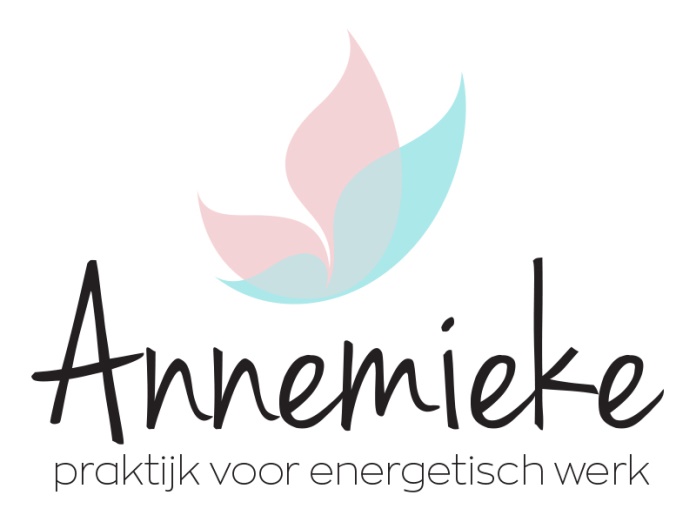 KennismakingsformulierPersoonlijke gegevensGezinssituatie vroeger thuis:		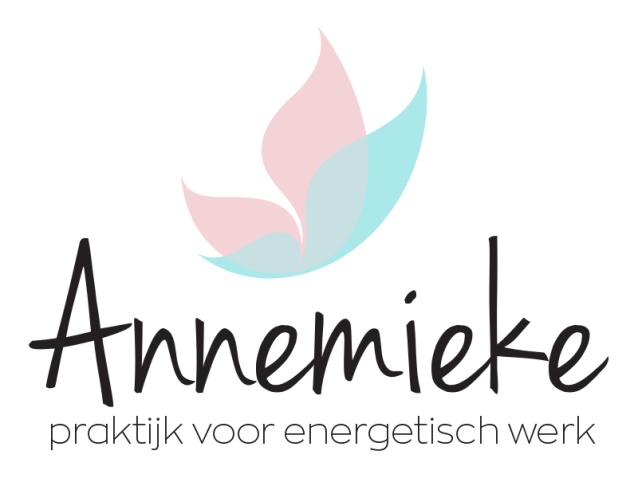 Waar loop je tegenaan? Waar zoek je hulp voor?
Heb je eerder hulp gezocht? Zo ja, in welke vorm?
Deze ruimte kun je eventueel gebruiken om op te schrijven wat je nu al wil vertellen. Datum:Naam:Adres:Postcode en woonplaats:Geboortedatum:Telefoonnummer:Mobiel telefoonnummer:Email:Beroep/opleiding of klas:Gezinssituatie: